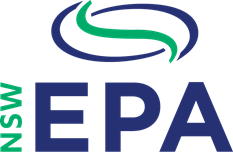 NSW Site Auditor Application FormPlease ensure that all sections of this form are completed and that all requested information and attachments are provided and labelled as indicated. In this form ‘you’ and ‘your’ refers to the applicant. Applicants must prepare their own application. Please provide attachments (free text) for the sections that require statements. Your statements should address the specified criteria and be concise. All the statements combined should not exceed 40 pages. All digital files (forms and attachments) must be clearly named.Please do not modify the form and do not write anything on the areas for ‘EPA USE ONLY’.The application fee is $1,129. Details of how to pay the fee are provided in Section 17.Completed application forms must be submitted to the NSW Environment Protection Authority (EPA) electronically – see Section 20.The EPA may refuse an application for accreditation if, in its opinion, the applicant does not satisfy the requirements in this form on eligibility for accreditation or for any reason it considers sufficient. Submission of applications closes at 5pm on Monday 28 January 2019.Late applications will not be considered.1. Applicant detailsAttachment A: Curriculum vitaePlease provide your contact details and attach your curriculum vitae.2. Qualification detailsAttachment B: Certified copies of original certificates evidencing qualificationsPlease provide details of your qualifications.To be eligible for accreditation you must have a relevant bachelor’s degree from a recognised institution.3. Professional memberships and associationsAttachment C: Evidence of membership of, or accreditation with, professional associations
in Australia.Please provide details of the relevant professional organisations or associations you are a member of, or accredited with, in Australia. You should be able to demonstrate membership of, or accreditation with, professional associations relevant to the core competencies listed in Section 8 of this form.4. Statement of contaminated sites experienceAttachment D: Statement of contaminated sites experience Please attach a statement demonstrating you have at least eight years broad experience in contaminated sites work. Describe the scale of work undertaken, the range of contaminants encountered and the scope of work performed. Your experience must include at least two years of relevant experience in Australia and two years in the role of project manager involving a multidisciplinary team approach to contaminated land or related environmental assessment and management. Your experience should include contaminated site or environmental auditing experience, for example as a member of an accredited auditor’s expert support team or as an auditor’s assistant.5. Statement of understanding of contaminated site assessments and environmental auditsAttachment E: Statement of understanding of contaminated site assessments and
environmental auditsPlease attach a statement demonstrating your thorough understanding of the principles of, and methods for, conducting contaminated site assessments and environmental audits. Note: Sections 6 and 7 of this form ask you to support this statement by providing details of contaminated site assessments and environmental audits you have prepared.6. Examples of contaminated site management or remediation project reportsAttachment F: Two examples of contaminated site management and/or remediation project reportPlease provide two reports on contaminated site management or remediation projects that were authored or substantially prepared by you and prepared no more than two years before the date of this application. The reports provided should clearly demonstrate your expertise in the assessment of contamination and your written communication skills. The reports should clearly support the statements you make in Sections 8 and 9 of this application form. Your role in conducting the study (consultancy) and in preparing the report must be clearly indicated. Consent from those who commissioned the reports should be obtained before sending the reports to the EPA. The EPA treats all reports sent to it in relation to site auditor applications as confidential.7. Additional reports and studies Please provide summarised information about additional reports, studies, research papers etc. in which you have made a major contribution. Indicate the project title, the date of the report, your role and the purpose of the project. Note: Please do not attach any of the reports etc. that you name.8. Statement of experience and expertise in core competenciesAttachment G: Statement of experience and expertise in core competenciesPlease attach a statement and complete Table 1 (next page) to demonstrate you have extensive experience and a high level of expertise in the core competencies listed below:assessment of contaminant exposure pathwayscontaminated site assessment and remediation, including managementevaluation and interpretation of chemical and analytical datasoil sampling design and methodologysoil gas sampling design and methodologygroundwater sampling design and methodologyidentification of potential human health and environmental risksquality control/quality assurance proceduresrisk communication.Table 1: Core competenciesYou must demonstrate extensive experience and a high level of expertise in all the following core competencies.9. Basic proficiency, experience and expertise in competencies 
or access to supportYou must have basic proficiency, experience and expertise in the competencies listed in Table 2 (next page). In areas where you are not an expert, you must have access to an expert support team with expertise in those areas.Provide details of your access to technical resources, including services and personnel, in each of the competencies in the table. Australian-based resources are preferred. All expert team members must:hold qualifications relevant to and supporting the nominated competencies have at least eight years’ relevant experience be actively working in the field of the nominated competenciesbe a current member of professional organisations or associations relevant to the field of the nominated competenciesbe able to demonstrate an ongoing commitment to professional training and developmenthave a thorough knowledge of relevant Australian guidelines and policies. If your application is successful, before you are accredited you will be required to provide a detailed curriculum vitae for all expert support team members, both external and internal to your company, together with a consent letter from suppliers of external resources.Table 2: Expertise and expert support team10. Statement of ability of managing a multidisciplinary teamAttachment H: Statement of ability of managing a multidisciplinary teamPlease demonstrate your sound ability and experience in forming and managing a multidisciplinary team for complex site assessments that contains the appropriate balance of expertise.11. Project and team management skillsPlease list up to five projects that demonstrate your sound ability and experience in forming and managing a multidisciplinary team for complex site assessments that contain the appropriate balance of expertise.12. Statement of understanding of NSW legislation relating to contaminated sites, environment protection and planningAttachment I: Statement of understanding of NSW legislation etcPlease provide a statement demonstrating your good understanding of NSW legislation relating to contaminated sites, environment protection and planning.LegislationContaminated Land Management Act 1997Contaminated Land Management Regulation 2013Environmental Planning and Assessment Act 1979Environmentally Hazardous Chemicals Act 1985Mutual Recognition (New South Wales) Act 1992Protection of the Environment Operations Act 1997Waste Avoidance and Resource Recovery Act 2001 Chemical control ordersAvailable from the EPA’s Chemical control orders webpage. (www.epa.nsw.gov.au/pesticides/CCOs.htm)Chemical control order in relation to aluminium smelter wastes containing fluoride and/or 
cyanide (1986) Chemical control order in relation to dioxin-contaminated waste materials (1986) Organotin waste materials chemical control order 1989 Polychlorinated biphenyl (PCB) chemical control order 1997 Scheduled chemical wastes chemical control order 200413. Statement of understanding of national and NSW guidelines, 
policies and legislation relating to contaminated sitesAttachment J: Statement of understanding of national and NSW guidelines etc Please provide a statement demonstrating your good understanding of national and NSW guidelines, polices and legislation relating to contaminated sites.The following web links may be of assistance:For guidelines made or approved under the Contaminated Land Management Act 1997 see the EPA Statutory guidelines webpage. (www.epa.nsw.gov.au/clm/guidelines.htm)For further technical guidance on the assessment of contamination in NSW see the EPA Assessment and remediation webpage. (www.epa.nsw.gov.au/your-environment/contaminated-land/assessment-and-remediation)14. Statement demonstrating up-to-date knowledgeAttachment K: Statement of up-to-date knowledge of relevant scientific and technical developments etc.Please provide a statement demonstrating your up-to-date knowledge of relevant scientific and technical developments and regulatory literature relating to new legislation and court proceedings and decisions relating to contaminated sites. 15. Training and professional developmentPlease provide evidence of your continuous professional development and learning outcomes. 
You need to demonstrate an active commitment to ongoing training and professional development relevant to the competencies listed in Sections 8 and 9 of this form and the assessment and remediation of contaminated sites.16. RefereesPlease nominate two referees who are not directly associated with you or the company employing you, and who have direct and recent knowledge of your contaminated sites work.17. Payment of application fee Attachment L: Application fee payment confirmationThe NSW site auditor application fee is $1,129. Please pay the application fee by electronic funds transfer (EFT) to the bank account below and with this form provide a copy of the payment confirmation or similar from your bank to demonstrate payment.When completing the EFT, in the payment description, type ‘Audit’ plus your initial and family name (e.g. ‘Audit T Smith’). If the character limit on the payment description means you can’t provide your full name, please type the first part of your family name until the character limit is reached.Bank: Westpac Banking CorpAccount name: EPA Operating AccountBSB: 032-001Account number: 17073718. Applicant declarationPlease answer YES or NO for each statement below, by placing an X in the relevant column.19. Application checklistAll the following documents or information must be included with your application (please check): 20. Submitting your applicationIf you downloaded this application form from the EPA’s website please send an email to us requesting access to the EPA file transfer system to submit your application. (nswauditors@epa.nsw.gov.au)If you received this application by email, an email inviting you to use the EPA file transfer system will be sent to you on the same day this application form is provided to you. If you do not receive an invitation, please contact us by email or telephone (02) 9995 5647. (nswauditors@epa.nsw.gov.au)Note: EPA staff cannot access external file transfer systems. Alternatively, deliver or post an electronic copy of your application (i.e. on a USB flash drive) to the appropriate address below.Further informationNSW Environment Protection Authority (EPA)
59–61 Goulburn Street, Sydney NSW 
Telephone: (02) 9995 5609 
Email: nswauditors@epa.nsw.gov.au 
EPA website: www.epa.nsw.gov.au/clm/auditorscheme.htmaccessibiEPA 2018P1309Family nameGiven nameHome addressHome addressStatePostcodeHome telephoneCompany nameCompany address (physical)Company address (physical)StatePostcodeCompany address (postal)Company address (postal)StatePostcodeCompany address 
(head office) This may be the company’s registered addressCompany address 
(head office) This may be the company’s registered addressStatePostcodeCompany telephoneCompany mobileWork emailNo.DegreeInstitution conferring the degreeYearEPA USE ONLY12345EPA USE ONLY     EPA USE ONLY     EPA USE ONLY     EPA USE ONLY     EPA USE ONLY     No.Professional organisationType of membershipDate joinedEPA USE ONLY12345EPA USE ONLY     EPA USE ONLY     EPA USE ONLY     EPA USE ONLY     EPA USE ONLY     EPA USE ONLY     EPA USE ONLY     Sample report 1Sample report 1Title ClientYour role in the study Your role in preparing the reportHow does the report support your application?EPA USE ONLY     EPA USE ONLY     Sample report 2Sample report 2Title ClientYour role in the study Your role in preparing the reportHow does the report support your application?EPA USE ONLY     EPA USE ONLY     No.Project titleDateYour rolePurpose12345678EPA USE ONLY     EPA USE ONLY     EPA USE ONLY     EPA USE ONLY     EPA USE ONLY     EPA USE ONLY     Core competencySummary details demonstrating experience and expertiseSummary details demonstrating experience and expertiseCross-reference to support demonstration of experience and expertise(Statements or sample reports provided in Section 6)EPA USE ONLYAssessment of contaminant exposure pathwaysAssessment of contaminant exposure pathwaysContaminated site assessment and remediation, including managementContaminated site assessment and remediation, including managementEvaluation and interpretation of chemical and analytical dataEvaluation and interpretation of chemical and analytical dataSoil sampling design and methodologySoil sampling design and methodologySoil gas sampling design and methodologySoil gas sampling design and methodologyGroundwater sampling design and methodologyGroundwater sampling design and methodologyIdentification of potential human health and environmental risksIdentification of potential human health and environmental risksQuality control/quality assurance proceduresQuality control/quality assurance proceduresRisk communicationRisk communicationEPA USE ONLY     CompetencyHigh level of expertiseIn next column, provide:if YES below, summary of experience and expertiseif NO below, basic expertise and name of support team memberHigh level of expertiseIn next column, provide:if YES below, summary of experience and expertiseif NO below, basic expertise and name of support team memberSummary details demonstrating your:high-level experience and expertise ORbasic expertise and name of nominated expert support team memberCross-reference to support demonstration of high-level expertise(Table 1 and sample reports provided in Section 6 or any statement provided)Not applicable if expert support team member nominatedEPA USE ONLYCompetencyYESNOAir quality (volatile emissions and dust) assessment relating to contaminationAssessment of impacts on groundwater from contaminated sites Contaminant fate and transportEnvironmental chemistryEnvironmental samplingEnvironmental toxicologyGeologyHuman health and ecological risk assessment relating to contaminationHuman toxicologyHydrogeologyIdentification of contaminants of concern from past industrial land usesWork health and safety relating to contaminationsRemediation technologies and geotechnologySoil scienceStatutory and environmental planningEPA USE ONLY     No.Project titleProject purposeYour role(Project manager/
team member/etc.)PeriodTeam size and expertiseHow does the project demonstrate experience in project and team management?12345EPA USE ONLY     EPA USE ONLY     EPA USE ONLY     No.DateDurationTraining provider Name/subjects coveredEPA USE ONLY 12345EPA USE ONLY      EPA USE ONLY      EPA USE ONLY      EPA USE ONLY      EPA USE ONLY      EPA USE ONLY      Referee 1 Referee 1 Referee 1 Referee 1 Referee 1 Referee 1 Referee 1 NameCompanyAddressAddressStatePostcodeTelephoneFacsimileMobileEmailReferee 2 Referee 2 Referee 2 Referee 2 Referee 2 Referee 2 Referee 2 NameCompanyAddressAddressStatePostcodeTelephoneFacsimileMobileEmailEPA USE ONLY     StatementYesNoHave you ever been refused a licence, permit or authority under any environment protection or planning legislation or had any such licence, permit or authority revoked or withdrawn, either in Australia or elsewhere?Has any company of which you are or were, at the relevant time, a director or officer been refused a licence, permit or authority under any environment protection or planning legislation or had any such licence, permit or authority revoked or withdrawn in Australia?Has any company of which you are or were, at the relevant time, a director or officer been refused a licence, permit or authority under any environment protection or planning legislation or had any such licence, permit or authority revoked or withdrawn in relation to overseas sites or projects for which you have been directly involved?Have you been convicted of, or are you presently charged with, committing an offence under any environment protection or planning legislation or other laws, either in Australia or elsewhere?Has any company of which you are or were, at the relevant time, a director or officer been convicted of or been presently charged with committing an offence under any environment protection or planning legislation in Australia?Has any company of which you are or were, at the relevant time, a director or officer been convicted of or been presently charged with committing an offence under any environment protection or planning legislation in relation to overseas sites or projects for which you have been directly involved?Are you aware of any circumstances that may impugn your integrity or objectivity in acting as a site auditor accredited under the Contaminated Land Management Act 1997?If you answered YES to any of the above, please provide details:     If you answered YES to any of the above, please provide details:     If you answered YES to any of the above, please provide details:     Signed: 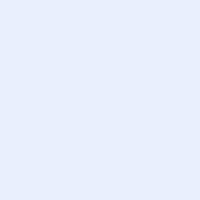 Signed: Signed: Date:     Date:     Date:     AttachmentDescriptionACurriculum vitaeBCertified copies of original certifications evidencing qualificationsCEvidence of membership or accreditation of professional organisations or associations in AustraliaDStatement of contaminated sites experienceEStatement of understanding of contaminated site assessments and environmental auditsFTwo example contaminated site management or remediation project reportsGStatement of experience and expertise in core competenciesHStatement of ability in managing a multidisciplinary teamIStatement of understanding of NSW legislation relating to contaminated sites, environment protection and planningJStatement of understanding of national and NSW guidelines, policies and legislation relating to contaminated sitesKStatement of up-to-date knowledge of relevant scientific and technical developments and regulatory literature relating to new legislation and court proceedings and decisions relating to contaminated sitesLApplication fee payment confirmation or similarDelivery addressContaminated Land Management 
NSW Environment Protection Authority
59–61 Goulburn Street
Sydney NSW 2000Postal addressContaminated Land Management Section
NSW Environment Protection Authority
PO Box A290
Sydney South NSW 1232